Пищевая аллергия. Профилактика и лечение.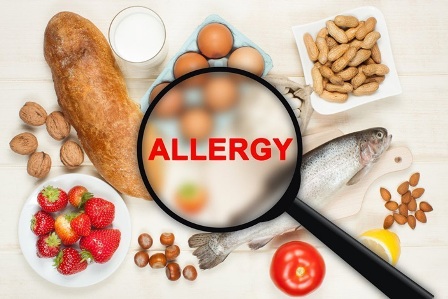 Пищевая аллергия является самой частой аллергопатологией, что обусловлено разнообразием веществ, входящих в состав продуктов питания человека. Пищевой аллергией  принято называть проявление разнообразных аллергических реакций на обычную еду либо определенные ингредиенты, которые используются в процессе приготовления пищи. В определенном виде продуктов может содержаться много аллергенов. В основном организм остро реагирует на белки, реже – на углеводы и жиры. Когда у человека проявляется аллергическая реакция, его иммунная система продуцирует слишком большое количество антител, и в итоге безвредные белки воспринимаются организмом как инфекционные чужеродные агенты.Причины пищевой аллергииГенетические факторы. Развитие непереносимости может быть обусловлено наследственными свойствами организма. Если один из родителей болен аллергией, то риск развития данного состояния у ребенка повышается в 2 раза. Но при этом далеко не всегда для ребенка аллергенами будут те же вещества, что и для родителей. Особенности аллергена. Аллергию чаще вызывают антигены пищи, способные преодолевать барьеры пищеварительной системы (агрессивную среду желудка). Большая часть из них содержится в коровьем молоке, рыбе, белке яиц, злаках, некоторых фруктах (клубника, цитрусовые) и орехах. Возрастные особенности ЖКТ. Возникновению аллергии на продукты способствуют наблюдаемая у детей высокая проницаемость стенок желудочно-кишечного тракта, низкая кислотность желудочного сока, нарушения состава микрофлоры кишечника, что облегчает контакт аллергена с клетками, запускающими аллергический процесс.Непереносимость продуктов может быть следствием перекрестной аллергии на пыльцу растений или бытовую пыль.Проявления заболевания Клиническая картина аллергии разнообразна. Чаще регистрируются кожные симптомы - зуд, высыпания различной локализации, крапивница и отечные явления на поверхности кожи. Симптомы могут сохраняться на протяжении нескольких часов или дней. При продолжении употребления опасного продукта аллергическая реакция регистрируется вновь, и каждый новый эпизод характеризуется более выраженными симптомами. Иногда больные жалуются на боли в животе, тошноту, рвоту и диарею. Часто аллергический процесс приводит к заложенности носа, слезотечению,  конъюнктивиту, кашлю, что создает ложную картину непереносимости бытовой пыли. Наиболее тяжелыми осложнениями пищевой аллергии являются анафилактический шок и ангионевротический отек, сопровождающиеся спазмом гортани и падением артериального давления. Среди других осложнений можно выделить возникновение перекрестной непереносимости антигенов цветочной пыльцы или бытовой пыли, инфицирование кожи в результате расчесов и повреждений.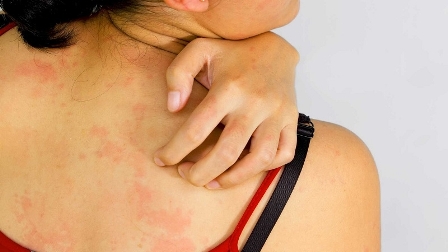 ДиагностикаОпределение пищевой аллергии производится  аллергологом-иммунологом. Для диагностики заболевания используют данные осмотра и анамнеза, результаты лабораторных анализов (общий и биохимический аназизы крови, смывы носоглотки, мазки-отпечатки с конъюнктивы) и иммунологических исследований, а также провокационных тестов. Последние следует использовать только в случае относительно низкой реактивности организма и легкости проявлений аллергии. При наличии риска системных реакций (отека Квинке или анафилактического шока) проведение исследований, предусматривающих контакт пациента с аллергеном, запрещено. 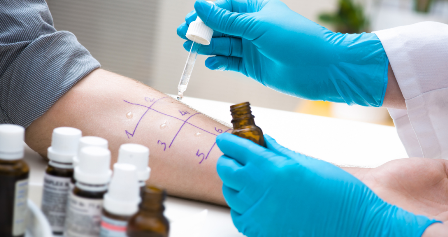 Основные этапы лечения пищевой аллергии складываются из:симптоматической терапии. Применяют антигистаминные средства в различных формах выпуска – в виде таблеток, сиропов (в педиатрической практике) и назальных спреев. элиминации аллергена из организма.  Может обеспечиваться как назначением гипоаллергенной диеты, так и фармакологическими методами. В случае недавнего попадания провоцирующего продукта в ЖКТ эффективны энтеросорбенты – активированный уголь, полисорб. Они связывают антигены, не позволяя им проникать в системный кровоток. Если после проникновения аллергенов прошло несколько дней, или они поступали в организм на протяжении длительного времени, то их элиминация возможна только естественным путем. Несколько ускорить ее можно инфузионной терапией или назначением диуретиков.аллерген-специфической иммунотерапии (АСИТ). Назначается, если перечень запрещенных продуктов слишком обширен, или в него попадают незаменимые компоненты пищи. АСИТ заключается во введении постепенно повышающихся дозировок аллергена с целью выработки иммунологической толерантности к нему.Прогноз и профилактикаПрогноз пищевой аллергии благоприятный, особенно при развитии состояния в детском возрасте – по мере роста ребенка непереносимость продуктов постепенно исчезает и практически не проявляется в дальнейшем. В случае наличия тяжелых реакций на арахис, морепродукты и некоторые фрукты довольно часто пациентам приходится пожизненно отказываться от их употребления. Кроме того, им рекомендуется иметь при себе средства для первой помощи при анафилактическом шоке (например, специальный шприц-ручку с адреналином). Профилактика сводится к ограничению использования продуктов высокого аллергического риска в детском питании и при беременности, а при наличии реакций – к их полному изъятию из рациона.Автор: врач-гигиенист  санитарно-эпидемиологического отдела Зельвенского районного ЦГЭ Алла Фердер                                                                                          
